Зарегистрировано в Минюсте России 10 сентября 2009 г. N 14742МИНИСТЕРСТВО ЗДРАВООХРАНЕНИЯ И СОЦИАЛЬНОГО РАЗВИТИЯРОССИЙСКОЙ ФЕДЕРАЦИИПРИКАЗот 1 июня 2009 г. N 290нОБ УТВЕРЖДЕНИИ МЕЖОТРАСЛЕВЫХ ПРАВИЛОБЕСПЕЧЕНИЯ РАБОТНИКОВ СПЕЦИАЛЬНОЙ ОДЕЖДОЙ, СПЕЦИАЛЬНОЙОБУВЬЮ И ДРУГИМИ СРЕДСТВАМИ ИНДИВИДУАЛЬНОЙ ЗАЩИТЫВ соответствии с пунктом 5.2.70 Положения о Министерстве здравоохранения и социального развития Российской Федерации, утвержденного Постановлением Правительства Российской Федерации от 30 июня 2004 г. N 321 (Собрание законодательства Российской Федерации, 2004, N 28, ст. 2898; 2005, N 2, ст. 162; 2006, N 19, ст. 2080; 2008, N 11, ст. 1036; N 15, ст. 1555; N 23, ст. 2713; N 42, ст. 4825; N 46, ст. 5337; N 48, ст. 5618; 2009, N 2, ст. 244; N 3, ст. 378; N 6, ст. 738; N 12, ст. 1427), приказываю:1. Утвердить Межотраслевые правила обеспечения работников специальной одеждой, специальной обувью и другими средствами индивидуальной защиты согласно приложению.2. Признать утратившими силу:Постановление Минтруда России от 18 декабря 1998 г. N 51 "Об утверждении Правил обеспечения работников специальной одеждой, специальной обувью и другими средствами индивидуальной защиты" (зарегистрировано в Минюсте России 5 февраля 1999 г., регистрационный N 1700);Постановление Минтруда России от 29 октября 1999 г. N 39 "О внесении изменений и дополнений в Правила обеспечения работников специальной одеждой, специальной обувью и другими средствами индивидуальной защиты" (зарегистрировано в Минюсте России 23 ноября 1999 г., регистрационный N 1984);Постановление Минтруда России от 3 февраля 2004 г. N 7 "О внесении изменений и дополнений в Правила обеспечения работников специальной одеждой, специальной обувью и другими средствами индивидуальной защиты" (зарегистрировано в Минюсте России 25 февраля 2004 г., регистрационный N 5583).МинистрТ.А.ГОЛИКОВАПриложениеМЕЖОТРАСЛЕВЫЕ ПРАВИЛАОБЕСПЕЧЕНИЯ РАБОТНИКОВ СПЕЦИАЛЬНОЙ ОДЕЖДОЙ, СПЕЦИАЛЬНОЙОБУВЬЮ И ДРУГИМИ СРЕДСТВАМИ ИНДИВИДУАЛЬНОЙ ЗАЩИТЫI. Общие положения1. Межотраслевые правила обеспечения работников специальной одеждой, специальной обувью и другими средствами индивидуальной защиты (далее - Правила) устанавливают обязательные требования к приобретению, выдаче, применению, хранению и уходу за специальной одеждой, специальной обувью и другими средствами индивидуальной защиты (далее - СИЗ).2. Требования настоящих Правил распространяются на работодателей - юридических и физических лиц независимо от их организационно-правовых форм и форм собственности.3. В целях настоящего Приказа под СИЗ понимаются средства индивидуального пользования, используемые для предотвращения или уменьшения воздействия на работников вредных и (или) опасных производственных факторов, а также для защиты от загрязнения.4. Работодатель обязан обеспечить приобретение и выдачу прошедших в установленном порядке сертификацию или декларирование соответствия СИЗ работникам, занятым на работах с вредными и (или) опасными условиями труда, а также на работах, выполняемых в особых температурных условиях или связанных с загрязнением.Приобретение СИЗ осуществляется за счет средств работодателя.Допускается приобретение работодателем СИЗ во временное пользование по договору аренды.Работникам, занятым на работах с вредными и (или) опасными условиями труда, а также на работах, выполняемых в особых температурных условиях или связанных с загрязнением, соответствующие СИЗ выдаются бесплатно.5. Предоставление работникам СИЗ, в том числе приобретенных работодателем во временное пользование по договору аренды, осуществляется в соответствии с типовыми нормами бесплатной выдачи специальной одежды, специальной обуви и других средств индивидуальной защиты (далее - типовые нормы), прошедших в установленном порядке сертификацию или декларирование соответствия, и на основании результатов проведения специальной оценки условий труда.(в ред. Приказа Минздравсоцразвития России от 27.01.2010 N 28н, Приказа Минтруда России от 20.02.2014 N 103н)6. Работодатель имеет право с учетом мнения выборного органа первичной профсоюзной организации или иного представительного органа работников и своего финансово-экономического положения устанавливать нормы бесплатной выдачи работникам специальной одежды, специальной обуви и других средств индивидуальной защиты, улучшающие по сравнению с типовыми нормами защиту работников от имеющихся на рабочих местах вредных и (или) опасных факторов, а также особых температурных условий или загрязнения.Указанные нормы утверждаются локальными нормативными актами работодателя на основании результатов проведения специальной оценки условий труда и с учетом мнения соответствующего профсоюзного или иного уполномоченного работниками органа и могут быть включены в коллективный и (или) трудовой договор с указанием типовых норм, по сравнению с которыми улучшается обеспечение работников средствами индивидуальной защиты.(в ред. Приказа Минтруда России от 20.02.2014 N 103н)7. Работодатель имеет право с учетом мнения выборного органа первичной профсоюзной организации или иного уполномоченного работниками представительного органа заменять один вид средств индивидуальной защиты, предусмотренных типовыми нормами, аналогичным, обеспечивающим равноценную защиту от опасных и вредных производственных факторов.8. Выдача работникам СИЗ, в том числе иностранного производства, а также специальной одежды, находящейся у работодателя во временном пользовании по договору аренды, допускается только в случае наличия сертификата или декларации соответствия, подтверждающих соответствие выдаваемых СИЗ требованиям безопасности, установленным законодательством, а также наличия санитарно-эпидемиологического заключения или свидетельства о государственной регистрации дерматологических СИЗ <*>, оформленных в установленном порядке.(в ред. Приказа Минздравсоцразвития России от 27.01.2010 N 28н)--------------------------------<*> Дерматологические средства индивидуальной защиты кожи от воздействия вредных факторов для использования на производстве подлежат государственной регистрации Роспотребнадзором в соответствии с Постановлениями Правительства Российской Федерации от 21 декабря 2000 г. N 988 "О государственной регистрации новых пищевых продуктов, материалов и изделий" (Собрание законодательства Российской Федерации, 2001, N 1 (ч. II), ст. 124; 2007, N 10, ст. 1244) и от 4 апреля 2001 г. N 262 "О государственной регистрации отдельных видов продукции, представляющих потенциальную опасность для человека, а также отдельных видов продукции, впервые ввозимых на территорию Российской Федерации" (Собрание законодательства Российской Федерации, 2001, N 17, ст. 1711).Приобретение (в том числе по договору аренды) СИЗ, не имеющих декларации о соответствии и (или) сертификата соответствия либо имеющих декларацию о соответствии и (или) сертификат соответствия, срок действия которых истек, не допускаются.(в ред. Приказа Минтруда России от 12.01.2015 N 2н)9. Работодатель обязан обеспечить информирование работников о полагающихся им СИЗ. При проведении вводного инструктажа работник должен быть ознакомлен с настоящими Правилами, а также с соответствующими его профессии и должности типовыми нормами выдачи СИЗ.(п. 9 в ред. Приказа Минтруда России от 12.01.2015 N 2н)10. Работник обязан правильно применять СИЗ, выданные ему в установленном порядке.11. В случае необеспечения работника, занятого на работах с вредными и (или) опасными условиями труда, а также с особыми температурными условиями или связанных с загрязнением, СИЗ в соответствии с законодательством Российской Федерации он вправе отказаться от выполнения трудовых обязанностей, а работодатель не имеет права требовать от работника их исполнения и обязан оплатить возникший по этой причине простой.(п. 11 в ред. Приказа Минздравсоцразвития России от 27.01.2010 N 28н)II. Порядок выдачи и применения СИЗ12. СИЗ, выдаваемые работникам, должны соответствовать их полу, росту, размерам, а также характеру и условиям выполняемой ими работы.13. Работодатель обязан организовать надлежащий учет и контроль за выдачей работникам СИЗ в установленные сроки.Сроки пользования СИЗ исчисляются со дня фактической выдачи их работникам.Выдача работникам и сдача ими СИЗ фиксируются записью в личной карточке учета выдачи СИЗ, форма которой приведена в приложении к настоящим Правилам.(в ред. Приказа Минздравсоцразвития России от 27.01.2010 N 28н)Работодатель вправе вести учет выдачи работникам СИЗ с применением программных средств (информационно-аналитических баз данных). Электронная форма учетной карточки должна соответствовать установленной форме личной карточки учета выдачи СИЗ. При этом в электронной форме личной карточки учета выдачи СИЗ вместо личной подписи работника указываются номер и дата документа бухгалтерского учета о получении СИЗ, на котором имеется личная подпись работника.(в ред. Приказа Минздравсоцразвития России от 27.01.2010 N 28н)Допускается ведение карточек учета выдачи СИЗ в электронной форме с обязательной персонификацией работника.(абзац введен Приказом Минтруда России от 12.01.2015 N 2н)Работодатель вправе организовать выдачу СИЗ и их сменных элементов простой конструкции, не требующих проведения дополнительного инструктажа, посредством автоматизированных систем выдачи (вендингового оборудования). При этом требуется персонификация работника и автоматическое заполнение данных о выданных СИЗ в электронную форму карточки учета выдачи СИЗ.(абзац введен Приказом Минтруда России от 12.01.2015 N 2н)14. При выдаче работникам СИЗ работодатель руководствуется типовыми нормами, соответствующими его виду деятельности.При отсутствии профессий и должностей в соответствующих типовых нормах работодатель выдает работникам СИЗ, предусмотренные типовыми нормами для работников сквозных профессий и должностей всех отраслей экономики, а при отсутствии профессий и должностей в этих типовых нормах - типовыми нормами для работников, профессии (должности) которых характерны для выполняемых работ.(п. 14 в ред. Приказа Минтруда России от 12.01.2015 N 2н)15. Бригадирам, мастерам, выполняющим обязанности бригадиров, помощникам и подручным рабочим, профессии которых указаны в соответствующих типовых нормах, выдаются те же СИЗ, что и работникам соответствующих профессий.16. Предусмотренные в типовых нормах СИЗ рабочих, специалистов и других служащих выдаются указанным работникам и в том случае, если они по занимаемой профессии и должности являются старшими и выполняют непосредственно те работы, которые дают право на получение этих средств индивидуальной защиты.(в ред. Приказа Минздравсоцразвития России от 27.01.2010 N 28н)17. Работникам, совмещающим профессии или постоянно выполняющим совмещаемые работы, в том числе в составе комплексных бригад, помимо выдаваемых им СИЗ по основной профессии, дополнительно выдаются в зависимости от выполняемых работ и другие виды СИЗ, предусмотренные соответствующими типовыми нормами для совмещаемой профессии (совмещаемому виду работ) с внесением отметки о выданных СИЗ в личную карточку учета выдачи СИЗ.(в ред. Приказа Минздравсоцразвития России от 27.01.2010 N 28н, Приказа Минтруда России от 12.01.2015 N 2н)18. Работникам, временно переведенным на другую работу, работникам и другим лицам, проходящим профессиональное обучение (переобучение) в соответствии с ученическим договором, учащимся и студентам образовательных учреждений начального, среднего и высшего профессионального образования на время прохождения производственной практики (производственного обучения), мастерам производственного обучения, а также другим лицам, участвующим в производственной деятельности работодателя либо осуществляющим в соответствии с действующим законодательством мероприятия по контролю (надзору) в установленной сфере деятельности, СИЗ выдаются в соответствии с типовыми нормами и Правилами на время выполнения этой работы (прохождения профессионального обучения, переобучения, производственной практики, производственного обучения) или осуществления мероприятий по контролю (надзору).Работники сторонних организаций при выполнении работ в производственных цехах и участках, где имеются вредные и (или) опасные производственные факторы, которые могут воздействовать на работников, должны быть обеспечены своим работодателем СИЗ в соответствии с типовыми нормами, предусмотренными для работников соответствующих профессий и должностей организации, в которую их направляют.(абзац введен Приказом Минтруда России от 12.01.2015 N 2н)Руководителям и специалистам, которые в соответствии с должностными обязанностями периодически посещают производственные помещения (площадки) и могут в связи с этим подвергаться воздействию вредных и (или) опасных производственных факторов, должны выдаваться соответствующие СИЗ в качестве дежурных (на время посещения данных объектов).(абзац введен Приказом Минтруда России от 12.01.2015 N 2н)(п. 18 в ред. Приказа Минздравсоцразвития России от 27.01.2010 N 28н)19. В тех случаях, когда такие СИЗ, как жилет сигнальный, страховочная привязь, удерживающая привязь (предохранительный пояс), диэлектрические галоши и перчатки, диэлектрический коврик, защитные очки и щитки, фильтрующие СИЗ органов дыхания с противоаэрозольными и противогазовыми фильтрами, изолирующие СИЗ органов дыхания, защитный шлем, подшлемник, накомарник, каска, наплечники, налокотники, самоспасатели, наушники, противошумные вкладыши, светофильтры, виброзащитные рукавицы или перчатки и т.п. не указаны в соответствующих типовых нормах, они могут быть выданы работникам со сроком носки "до износа" на основании результатов проведения специальной оценки условий труда, а также с учетом условий и особенностей выполняемых работ.(в ред. Приказа Минздравсоцразвития России от 27.01.2010 N 28н, Приказа Минтруда России от 12.01.2015 N 2н)Указанные выше СИЗ также выдаются на основании результатов проведения специальной оценки условий труда для периодического использования при выполнении отдельных видов работ (далее - дежурные СИЗ). При этом противошумные вкладыши, подшлемники, а также СИЗ органов дыхания, не допускающие многократного применения и выдаваемые в качестве "дежурных", выдаются в виде одноразового комплекта перед рабочей сменой в количестве, соответствующем числу занятых на данном рабочем месте.(абзац введен Приказом Минздравсоцразвития России от 27.01.2010 N 28н, в ред. Приказа Минтруда России от 12.01.2015 N 2н)20. Дежурные СИЗ общего пользования выдаются работникам только на время выполнения тех работ, для которых они предназначены.(в ред. Приказа Минздравсоцразвития России от 27.01.2010 N 28н)Указанные СИЗ с учетом требований личной гигиены и индивидуальных особенностей работников закрепляются за определенными рабочими местами и передаются от одной смены другой.(в ред. Приказа Минздравсоцразвития России от 27.01.2010 N 28н)В таких случаях СИЗ выдаются под ответственность руководителей структурных подразделений, уполномоченных работодателем на проведение данных работ.21. СИЗ, предназначенные для использования в особых температурных условиях, обусловленных ежегодными сезонными изменениями температуры, выдаются работникам с наступлением соответствующего периода года, а с его окончанием сдаются работодателю для организованного хранения до следующего сезона.(в ред. Приказа Минздравсоцразвития России от 27.01.2010 N 28н)Время пользования указанными видами СИЗ устанавливается работодателем с учетом мнения выборного органа первичной профсоюзной организации или иного представительного органа работников и местных климатических условий.В сроки носки СИЗ, применяемых в особых температурных условиях, включается время их организованного хранения.22. СИЗ, возвращенные работниками по истечении сроков носки, но пригодные для дальнейшей эксплуатации, используются по назначению после проведения мероприятий по уходу за ними (стирка, чистка, дезинфекция, дегазация, дезактивация, обеспыливание, обезвреживание и ремонт). Пригодность указанных СИЗ к дальнейшему использованию, необходимость проведения и состав мероприятий по уходу за ними, а также процент износа СИЗ устанавливаются уполномоченным работодателем должностным лицом или комиссией по охране труда организации (при наличии) и фиксируются в личной карточке учета выдачи СИЗ.(п. 22 в ред. Приказа Минздравсоцразвития России от 27.01.2010 N 28н)23. СИЗ, взятые в аренду, выдаются в соответствии с типовыми нормами. При выдаче работнику специальной одежды, взятой работодателем в аренду, за работником закрепляется индивидуальный комплект СИЗ, для чего на него наносится соответствующая маркировка. Сведения о выдаче данного комплекта заносятся в личную карточку учета и выдачи СИЗ работника.24. При выдаче СИЗ, применение которых требует от работников практических навыков (респираторы, противогазы, самоспасатели, предохранительные пояса, накомарники, каски и др.), работодатель обеспечивает проведение инструктажа работников о правилах применения указанных СИЗ, простейших способах проверки их работоспособности и исправности, а также организует тренировки по их применению.(в ред. Приказа Минздравсоцразвития России от 27.01.2010 N 28н)25. В случае пропажи или порчи СИЗ в установленных местах их хранения по независящим от работников причинам работодатель выдает им другие исправные СИЗ. Работодатель обеспечивает замену или ремонт СИЗ, пришедших в негодность до окончания срока носки по причинам, не зависящим от работника.(в ред. Приказа Минздравсоцразвития России от 27.01.2010 N 28н)26. Работодатель обеспечивает обязательность применения работниками СИЗ.(в ред. Приказа Минздравсоцразвития России от 27.01.2010 N 28н)Работники не допускаются к выполнению работ без выданных им в установленном порядке СИЗ, а также с неисправными, не отремонтированными и загрязненными СИЗ.27. Работникам запрещается выносить по окончании рабочего дня СИЗ за пределы территории работодателя или территории выполнения работ работодателем - индивидуальным предпринимателем. В отдельных случаях, когда по условиям работы указанный порядок невозможно соблюсти (например, на лесозаготовках, на геологических работах и т.п.), СИЗ остаются в нерабочее время у работников.(в ред. Приказа Минздравсоцразвития России от 27.01.2010 N 28н)28. Работники должны ставить в известность работодателя (или его представителя) о выходе из строя (неисправности) СИЗ.29. В соответствии с установленными в национальных стандартах сроками работодатель обеспечивает испытание и проверку исправности СИЗ, а также своевременную замену частей СИЗ с понизившимися защитными свойствами. После проверки исправности на СИЗ ставится отметка (клеймо, штамп) о сроках очередного испытания.(в ред. Приказа Минздравсоцразвития России от 27.01.2010 N 28н)III. Порядок организации хранения СИЗ и ухода за ними30. Работодатель за счет собственных средств обязан обеспечивать уход за СИЗ и их хранение, своевременно осуществлять химчистку, стирку, дегазацию, дезактивацию, дезинфекцию, обезвреживание, обеспыливание, сушку СИЗ, а также ремонт и замену СИЗ.В этих целях работодатель вправе выдавать работникам 2 комплекта соответствующих СИЗ с удвоенным сроком носки.(п. 30 в ред. Приказа Минздравсоцразвития России от 27.01.2010 N 28н)31. Для хранения выданных работникам СИЗ работодатель предоставляет в соответствии с требованиями строительных норм и правил специально оборудованные помещения (гардеробные).32. В случае отсутствия у работодателя технических возможностей для химчистки, стирки, ремонта, дегазации, дезактивации, обезвреживания и обеспыливания СИЗ данные работы выполняются организацией, привлекаемой работодателем по гражданско-правовому договору.33. В зависимости от условий труда работодателем (в его структурных подразделениях) устраиваются сушилки, камеры и установки для сушки, обеспыливания, дегазации, дезактивации и обезвреживания СИЗ.(п. 33 в ред. Приказа Минздравсоцразвития России от 27.01.2010 N 28н)IV. Заключительные положения34. Ответственность за своевременную и в полном объеме выдачу работникам прошедших в установленном порядке сертификацию или декларирование соответствия СИЗ в соответствии с типовыми нормами, за организацию контроля за правильностью их применения работниками, а также за хранение и уход за СИЗ возлагается на работодателя (его представителя).35. Государственный надзор и контроль за соблюдением работодателем настоящих Правил осуществляется федеральным органом исполнительной власти, осуществляющим функции надзора и контроля за соблюдением трудового законодательства и иных нормативных правовых актов, содержащих нормы трудового права, и его территориальными органами (государственными инспекциями труда в субъектах Российской Федерации).36. Контроль за соблюдением работодателями (юридическими и физическими лицами) настоящих Правил в подведомственных организациях осуществляется в соответствии со статьями 353 и 370 Трудового кодекса Российской Федерации <*> федеральными органами исполнительной власти, органами исполнительной власти субъектов Российской Федерации и органами местного самоуправления, а также профессиональными союзами, их объединениями и состоящими в их ведении техническими инспекторами труда и уполномоченными (доверенными) лицами по охране труда.--------------------------------<*> Собрание законодательства Российской Федерации, 2002, N 1 (ч. I), ст. 3; 2004, N 35, ст. 3607; 2006, N 27, ст. 2878.Приложениек Межотраслевым правиламЛицевая сторона личной карточки                           ЛИЧНАЯ КАРТОЧКА N ___                             учета выдачи СИЗФамилия ___________________________________    Пол ________________________Имя ______________ Отчество _______________    Рост _______________________Табельный номер ___________________________    Размер:Структурное подразделение _________________    одежды _____________________Профессия (должность) _____________________    обуви ______________________Дата поступления на работу ________________    головного убора ____________Дата изменения  профессии  (должности)  или    противогаза ________________перевода в другое структурное подразделение    респиратора ___________________________________________________________    рукавиц ____________________                                               перчаток ___________________Предусмотрена выдача ______________________________________________________                        (наименование типовых (типовых отраслевых) норм)Руководитель структурного подразделения _______________ ___________________                                           (подпись)         (Ф.И.О.)Оборотная сторона личной карточки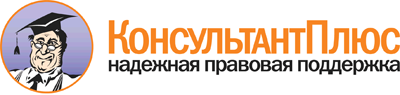 Приказ Минздравсоцразвития России от 01.06.2009 N 290н
(ред. от 12.01.2015)
"Об утверждении Межотраслевых правил обеспечения работников специальной одеждой, специальной обувью и другими средствами индивидуальной защиты"
(Зарегистрировано в Минюсте России 10.09.2009 N 14742)Документ предоставлен КонсультантПлюс

www.consultant.ru

Дата сохранения: 23.03.2018
 Список изменяющих документов(в ред. Приказа Минздравсоцразвития России от 27.01.2010 N 28н,Приказов Минтруда России от 20.02.2014 N 103н, от 12.01.2015 N 2н)Список изменяющих документов(в ред. Приказа Минздравсоцразвития России от 27.01.2010 N 28н,Приказов Минтруда России от 20.02.2014 N 103н, от 12.01.2015 N 2н)Список изменяющих документов(в ред. Приказа Минздравсоцразвития России от 27.01.2010 N 28н)Наименование СИЗПункт типовых нормЕдиница измеренияКоличество на годНаименование СИЗN сертификата или декларации соответствияВыданоВыданоВыданоВыданоВозвращеноВозвращеноВозвращеноВозвращеноВозвращеноНаименование СИЗN сертификата или декларации соответствиядатаколичество% износаподпись получившего СИЗдатаколичество% износаподпись сдавшего СИЗподпись принявшего СИЗ1234567891011